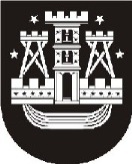 KLAIPĖDOS MIESTO SAVIVALDYBĖS TARYBASPRENDIMASDĖL LEIDIMO PRIVATIZUOTI (PIRKTI) GYVENAMĄSIAS PATALPAS IR NEĮRENGTOS PASTOGĖS DALIS2014 m. balandžio 30 d. Nr. T2-87KlaipėdaVadovaudamasi Lietuvos Respublikos vietos savivaldos įstatymo 16 straipsnio 2 dalies 26 punktu ir Lietuvos Respublikos valstybės paramos būstui įsigyti ar išsinuomoti ir daugiabučiams namams atnaujinti (modernizuoti) įstatymo 12 straipsnio 1 dalies 5 punktu, 2 dalies 1, 3 ir 5 punktais, Klaipėdos miesto savivaldybės taryba nusprendžialeisti privatizuoti (pirkti) savivaldybei nuosavybės teise priklausančias gyvenamąsias patalpas ir neįrengtos pastogės dalis:1. J. S., (duomenys neskelbtini), Klaipėdoje, 32,48 kv. metro ploto gyvenamosios patalpos, unikalus Nr. (duomenys neskelbtini), namo statybos metai – 1975. Kaina – 1244,05 Lt (vienas tūkstantis du šimtai keturiasdešimt keturi litai 05 ct);2. G. K., (duomenys neskelbtini), Klaipėdoje, 57/100 dalys gyvenamųjų patalpų (visas buto plotas – 59,31 kv. metro), unikalus Nr. (duomenys neskelbtini), namo statybos metai – 1932. Kaina – 38 000 Lt (trisdešimt aštuoni tūkstančiai litų);3. G. S., (duomenys neskelbtini), Klaipėdoje, 797/2254 dalys neįrengtos pastogės (visas plotas – 22,54 kv. metro), plane žym. 4-1, unikalus Nr. (duomenys neskelbtini), namo statybos metai – 1937. Kaina – 4 000 Lt (keturi tūkstančiai litų);  4. pripažinti ekonomiškai nenaudingas remontuoti ar rekonstruoti per 60 procentų fiziškai nusidėvėjusias savivaldybei nuosavybės teise priklausančias gyvenamąsias patalpas (duomenys neskelbtini), Klaipėdoje, 24,23 kv. metro ploto, su bendro naudojimo patalpomis, unikalus Nr. (duomenys neskelbtini), namo statybos metai – 1933, rekonstrukcija – 1967, nusidėvėjimas – 64 procentai, ir leisti jas privatizuoti (pirkti) I. L. Kaina – 26 000 Lt (dvidešimt šeši tūkstančiai litų).Šis sprendimas gali būti skundžiamas Lietuvos Respublikos administracinių bylų teisenos įstatymo nustatyta tvarka Klaipėdos apygardos administraciniam teismui.Savivaldybės meras                                                                                          Vytautas Grubliauskas                                                                   